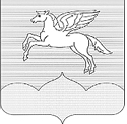 АДМИНИСТРАЦИЯ ГОРОДСКОГО  ПОСЕЛЕНИЯ  «ПУШКИНОГОРЬЕ»ПУШКИНОГОРСКОГО  РАЙОНА  ПСКОВСКОЙ  ОБЛАСТИПОСТАНОВЛЕНИЕ  07.02.2022г. № 55 Об утверждении положения о порядке регистрации трудовых договоров и фактов прекращения трудовых договоров 	работников сработодателями - физическими лицами, не являющимися индивидуальными предпринимателямиВ соответствии со статьями 303, 307 Трудового кодекса Российской Федерации, Уставом муниципального образования «Пушкиногорье», Администрация городского поселения «Пушкиногорье»ПОСТАНОВЛЯЕТ:Утвердить положение о порядке регистрации трудовых договоров и фактов прекращения трудовых договоров работников с работодателями - физическими лицами, не являющимися индивидуальными предпринимателями согласно приложению.2. Настоящее постановление подлежит официальному опубликованию (обнародованию) и вступает в силу со дня его официального опубликования. Глава администрации городского поселения «Пушкиногорье»                                                          А.В. АфанасьевПриложение к постановлению Администрации городского поселения «Пушкиногорье»  от 07.02.2022г. № 55 Положение о порядке регистрации трудовых договоров и фактов прекращения трудовых договоров работников с работодателями - физическими лицами, не являющимися индивидуальными предпринимателями1. Общие положенияРаботодатель - физическое лицо, не являющийся индивидуальным предпринимателем    (далее - работодатель),   проживающий   на    территориимуниципального образования «Пушкиногорье», в течение семи рабочих дней с момента заключения с работником трудового договора обязан направить документы для его регистрации в Администрацию муниципального образования «Пушкиногорье» (далее – администрация), установленные в абзаце 1 пункта 2.2 настоящего Положения.       1.2. Работодатель при прекращении трудового договора, указанного в пункте настоящего Положения, в течение семи рабочих дней с момента его прекращения обязан направить в администрацию документы, установленные в абзаце 2 пункта 2.2 настоящего Положении, для регистрации факта прекращения указанного договора.Регистрация трудового договора, заключенного с работником, факта прекращения данного зарегистрированного трудового договора осуществляется в уведомительном порядке.При регистрации трудового договора, заключенного с работником, факта прекращения данного зарегистрированного трудового договора администрация обеспечивает конфиденциальность персональных данных в соответствии с требованиями законодательства.Порядок представления информации о регистрации трудовых договоров, фактов прекращения трудовых договоров предоставляется в соответствии с требованиями законодательства.Процедура регистрации трудовых договоров и фактов прекращения трудовых договоров работников с работодателями - физическими лицами, не являющимися индивидуальными предпринимателямиДокументы для регистрации трудового договора, заключенного с работником, факта прекращения данного зарегистрированного трудового договора работодателем или уполномоченным им лицом, действующим на основании доверенности (далее - уполномоченное лицо) представляются в администрацию.Для регистрации трудового договора, заключенного с работником, работодатель (уполномоченное лицо) в администрацию представляет Уведомление о заключении трудового договора (приложение 1) с приложением одного экземпляра трудового договора, либо его копии.Для регистрации факта прекращения зарегистрированного трудового договора с работником работодатель (уполномоченное лицо) в администрацию представляет Уведомление о факте прекращения (расторжения) трудового договора (приложение 2), с указанием оснований, установленных Трудовым кодексом Российской Федерации, либо дополнительных оснований, установленных в трудовом договоре, заключенном с работником.В случае если для регистрации трудового договора, заключенного с работником, факта прекращения данного зарегистрированного трудового договора представлены документы с нарушением требований пункта 2.2 настоящего Положения администрация в течение 10 рабочих дней уведомляет работодателя о необходимости представить недостающие сведения. В этом случае регистрации трудового договора, заключенного с работником, факта прекращения зарегистрированного трудового договора осуществляется после предоставления недостающих сведений.Не допускается отказ в регистрации трудового договора, заключенного с работником, по причине его несоответствия трудовому законодательству, а также отказ в регистрации факта прекращения данного зарегистрированного трудового договора по причине несоблюдения сторонами данного трудового договора трудового законодательства при его прекращении.Документы, указанные в пункте 2.2 настоящего Положения могут быть представлены в администрацию при личной явке, либо направлены почтовой связью или в электронной форме.2.5 Регистрация трудового договора, заключенного с работником, факта прекращения (расторжения) данного зарегистрированного трудового договора администрацией осуществляется путем занесения сведений о трудовом договоре, заключенном с работником, факте прекращения данного зарегистрированного трудового договора в журнал регистрации трудовых договоров в течение 10 рабочих дней с момента поступления документов, указанных в пункте 2.2. настоящего Положения.В журнале регистрации трудовых договоров указываются: в случае регистрации трудового договора - дата поступления трудового договора на регистрацию, дата его заключения, данные сторон трудового договора, место работы или выполняемые функции, срок действия трудового договора; в случае факта прекращения (расторжения) данного зарегистрированного трудового договора - дата прекращения трудового договора, основание прекращения трудового договора.Уведомить о возникновении (заключении) трудового договора с работодателем, либо о факте прекращения трудового договора с работодателем может работник, либо его представитель по доверенности.В случае смерти работодателя или отсутствия сведений о месте его пребывания в течение двух месяцев, иных случаях, не позволяющих продолжать трудовые отношения и исключающих возможность регистрации факта прекращения трудового договора, работник имеет право в течение одного месяца обратиться в администрацию для регистрации факта прекращения этого трудового договора.Приложение 1 Главе администрации городского поселенияОт ______________________________Ф.И.О.зарегистрированного по адресу:	(указывается место жительства в соответствии с регистрацией)Телефон (при наличии)УВЕДОМЛЕНИЕ О ЗАКЛЮЧЕНИИ ТРУДОВОГО ДОГОВОРА, ЗАКЛЮЧЕННОГО РАБОТОДАТЕЛЕМ - ФИЗИЧЕСКИМ ЛИЦОМ, НЕ ЯВЛЯЮЩИМСЯ ИНДИВИДУАЛЬНЫМ ПРЕДПРИНИМАТЕЛЕМ, С РАБОТНИКОМУведомляю, что мной  ___________________________________________                                                                                           (фамилия, имя, отчество (полностью) работодателя) (адрес места жительства) , Заключен трудовой договор,	с	работником ___________________________________________________________________(реквизиты договора (при наличии), (фамилия, имя, отчество (полностью) работника).Для регистрации трудового договора мной представляются экземпляр трудового договора (копии трудового договора).Приложение 2 Главе администрации городского поселенияОт ______________________________Ф.И.О.зарегистрированного по адресу:	(указывается место жительства в соответствии с регистрацией)Телефон (при наличии)УВЕДОМЛЕНИЕ О ПРЕКРАЩЕНИИ ТРУДОВОГО ДОГОВОРА,ЗАКЛЮЧЕННОГО РАБОТОДАТЕЛЕМ - ФИЗИЧЕСКИМ ЛИЦОМ,НЕ ЯВЛЯЮЩИМСЯ ИНДИВИДУАЛЬНЫМ ПРЕДПРИНИМАТЕЛЕМ, С РАБОТНИКОМУведомляю, что трудовой договор (реквизиты договора (при наличии), заключенный мной _________________________________________________(фамилия, имя, отчество (полностью) работодателя или работника) место жительства (в соответствии  с регистрацией), (адрес места жительства)с работником _____________________________________________расторгнут.      (фамилия, имя, отчество (полностью) работника или работодателя)Основание прекращения трудового договора:____________________________дата подачи уведомления                                                подпись                                            расшифровка подписи